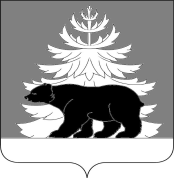 Российская ФедерацияИркутская областьДума    Зиминского муниципального района       VII созываР Е Ш Е Н И ЕОт 27 сентября 2023 года                               № 303                                                   г. ЗимаО признании утратившим силу Положения о муниципальном контроле в области охраны и использования особо охраняемых природных территорий местного значения в границах Зиминского районного муниципального образования, утвержденного решением Думы Зиминского муниципального района от 25.11.2021 №156 «Об утверждении Положения о муниципальном контроле в области охраны и использования особо охраняемых природных территорий местного значения в границах Зиминского районного муниципального образованияВ соответствии с Федеральным законом от 6 октября 2003 года № 131-ФЗ «Об общих принципах организации местного самоуправления в Российской Федерации», Уставом Зиминского районного муниципального образования, Дума Зиминского муниципального районаРЕШИЛА:1. Признать утратившим силу Положение о муниципальном контроле в области охраны и использования особо охраняемых природных территорий местного значения в границах Зиминского районного муниципального образования, утвержденное решением Думы Зиминского муниципального района от 25.11.2021 №156 «Об утверждении Положения о муниципальном контроле в области охраны и использования особо охраняемых природных территорий местного значения в границах Зиминского районного муниципального образования2. Консультанту Думы Зиминского муниципального района Н.М. Сорокиной опубликовать настоящее решение в информационно–аналитическом, общественно-политическом еженедельнике «Вестник района» и разместить в информационно-телекоммуникационной сети «Интернет» на официальном сайте администрации Зиминского районного муниципального образования www.rzima.ru.3. Настоящее решение вступает в силу после дня его официального опубликования. Мэр Зиминского районного муниципального образования                              Н.В. НикитинаПредседатель Думы Зиминского                                                                         С.И. Усольцевмуниципального района